ЦЕНТРАЛЬНАЯ ИЗБИРАТЕЛЬНАЯ КОМИССИЯРЕСПУБЛИКИ ТАТАРСТАНП О С Т А Н О В Л Е Н И Ег. КазаньО Календарном плане мероприятий поподготовке и проведению дополнительных выборов депутата Государственного Совета Республики Татарстан пятого созыва по Мелекесскому одномандатному избирательному округу №18 На основании пункта 10 статьи 23 Федерального закона «Об основных гарантиях избирательных и права на участие в референдуме граждан Российской Федерации», статьи 91 Избирательного кодекса Республики Татарстан, постановления Центральной избирательной комиссии Республики Татарстан от 26 декабря 2015г. № 78/998 «О назначении дополнительных выборов депутата Государственного Совета  Республики Татарстан пятого созыва по Мелекесскому одномандатному избирательному округу №18» Центральная избирательная комиссия Республики Татарстан п о с т а н о в л я е т:1. Утвердить Календарный план мероприятий по подготовке и проведению дополнительных выборов депутата Государственного Совета Республики Татарстан пятого созыва по Мелекесскому одномандатному избирательному округу №18, назначенных на 27 марта 2016 года (далее – Календарный план) (прилагается). 2. Возложить контроль за выполнением Календарного плана на секретаря Центральной избирательной комиссии Республики Татарстан Н.П. Борисову. 3. Разместить настоящее постановление на официальном сайте Центральной избирательной комиссии Республики Татарстан.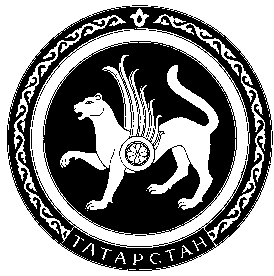 26 декабря 2015 г.№ 78/999ПредседательЦентральной избирательной комиссииРеспублики ТатарстанЭ.С.ГубайдуллинСекретарьЦентральной избирательной комиссииРеспублики ТатарстанН.П.Борисова